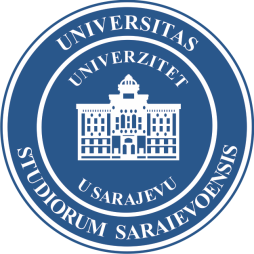 Podaci o učesniku [Information about participant]:O učesniku [About the participant]:Kontakt osoba [Contact person]:Vrsta podrške koju ćete predstaviti na Sajmu – možete odabrati više opcija [Type of support your institution offers – multiple choices are possible]:Tehničke informacije [Technical details]:Izjava o odricanju odgovornosti [Responsability statement]:Popunjenu aplikaciju pošaljite nazad na e-mail [Please send back the completed application form to:] sajamstipendija@unsa.baNaziv [Name]Adresa [Address]Grad [City]Telefon [Phone]Faks [Fax]E-mailWebFacebookVrsta djelatnosti [Type of institution]Ime i prezime [Name and Surname]Telefon [Phone]EmailStipendije za studij u BiH [Scholarship offers for studying in B&H]Stipendije za studij u inostranstvu [Scholarship offers for studying abroad]Škola jezika [Language School]Ljetna i zimska škola [Summer and Winter schools]Praksa [Internship]Kursevi [Courses]Nagrade [Rewards]Kredit [Loan]Ostalo [Other]Broj štandova koji vam je potreban [Number of stands you require]Električna energija [Electric power]Logo vaše institucije [Logo of your institution]Popunjavanjem ovog prijavnog obrasca slažete se da organizator „Šestog sajma stipendija“ ne snosi nikakvu odgovornost za bilo kakav gubitak ili oštećenje imovine tokom Sajma ili tokom putovanja na Sajam, niti snosi odgovornost za povrede. Također, ovim putem se obavezujete da ćete prisustvovati Sajmu stipendija u vremenu od 10,00 do 17,00 sati [By filling this application form, you agree that the University of Sarajevo as a management organisation of the “6th Scholarship Fair” will not be responsible for any loss or damage of the property during the event or during transport of materials to the event, nor will take responsibility for any injuries. Also, you are obliged to be present at the fair from 10:00 until 17:00]